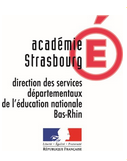 Nombre de classes :	……..Autres écoles constituant le réseau ou le regroupement :Nom de l’école :	□ Ecole maternelle□ Ecole maternelle□ Ecole élémentaire□ Ecole primaire             □ Ecole primaire             □ Réseau d’école□ REP□ REP +□ RPIOBJECTIFS PRIORITAIRES 
RETENUSOBJECTIFS PRIORITAIRES 
RETENUSACTIONS MENEESEFFETS SUR LA REUSSITE DES ELEVES ET POURQUOILEVIERS EFFICIENTS POUR L’EQUIPE ENSEIGNANTEPERSPECTIVESpour le prochain projet d’écoleN°1N°2N°3